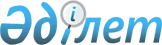 Панфилов аудандық мәслихатының 2015 жылғы 28 қыркүйектегі "Панфилов ауданы бойынша пайдаланылмайтын ауылшаруашылығы мақсатындағы жерлерге жер салығының және бірыңғай жер салығының мөлшерлемелерін жоғарлату туралы" № 5-54-366 шешімінің күшін жою туралыАлматы облысы Панфилов аудандық мәслихатының 2016 жылғы 01 ақпандағы № 5-60-398 шешімі      "Қазақстан Республикасындағы жергілікті мемлекеттік басқару және өзін-өзі басқару туралы" 2001 жылғы 23 қаңтарындағы Қазақстан Республикасы Заңының 7-бабының 5-тармағына сәйкес Панфилов аудандық мәслихаты ШЕШІМ ҚАБЫЛДАДЫ:

      Панфилов аудандық мәслихатының 2015 жылғы 28 қыркүйектегі "Панфилов ауданы бойынша пайдаланылмайтын ауылшаруашылығы мақсатындағы жерлерге жер салығының және бірыңғай жер салығының мөлшерлемелерін жоғарлату туралы" № 5-54-366 шешімінің (2015 жылғы 26 қазанда нормативтік құқықтық актілерді мемлекеттік тіркеу тізілімінде №3499 тіркелген, "Жаркент өңірі" газетінің 2015 жылғы 5 қарашадағы 46 (8784) жарияланған) күші жойылды деп танылсын.


					© 2012. Қазақстан Республикасы Әділет министрлігінің «Қазақстан Республикасының Заңнама және құқықтық ақпарат институты» ШЖҚ РМК
				
      Аудандық мәслихаты 

      сессиясының төрағасы

Ж.Ақшалов 

      Аудандық мәслихаттың 

      хатшысы

Т.Оспанов
